_________________________________________________________________________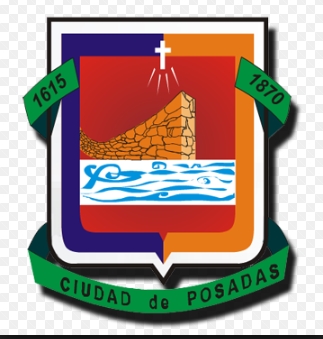 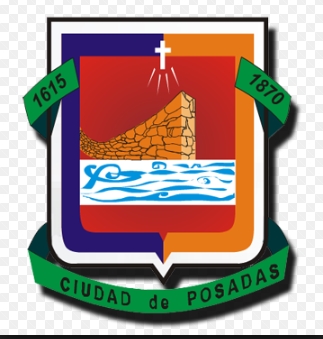 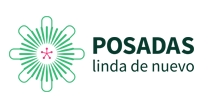 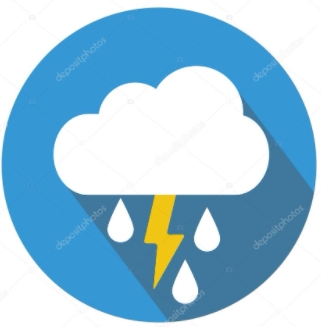 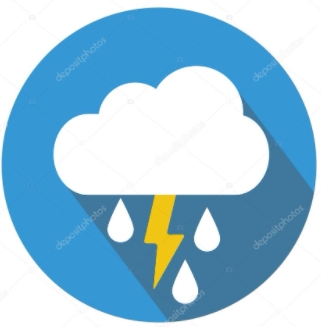 ADVERTENCIA METEOROLOGICA    N° 004/2023POR: “LLUVIAS Y TORMENTAS” Condiciones de mal tiempo estarán presentes sobre nuestra región desde la mañana del viernes 1º de septiembre hasta la mañana del lunes 04 de septiembre, esperándose el registro de lluvias y tormentas de variada intensidad. La inestabilidad puede presentarse con luvias intensas, caída de granizo aislado, fuertes ráfagas de viento y probable caída de rayos. La intensidad de los fenómenos será variable por lo tanto habrá zonas en donde serán mas fuertes que en otras. Por tal motivo nuestra Advertencia es Amarilla/ Naranja.Se prevé que los días más inestables sean el viernes1º, el sábado 02 y el lunes 04. El domingo 03 puede presentar una temporaria mejoría. Para la ciudad de Posadas puede registrarse un acumulado entre 70 y 100 mm.La OPAD le sugiere que, ante estas previsiones, reconsidere sus actividades para el periodo previsto de inestabilidad. En la inminencia del temporal o durante su presencia, evite desplazarse por la vía pública. Quédese en lugar seguro. No arroje basuras a la calle. Desconecte cables de las redes eléctricas e informáticas.                       Ante cualquier emergencia llame al 911.  Por Ambulancia llame al 107.NOTA: la presente Advertencia resulta ser la mayor probabilidad, de acuerdo con los análisis meteorológicos realizados por Modelos de Previsión internacionales para nuestra zona, los que se actualizan cada 6 horas. Si hubiere cambios de la actual Advertencia los podrá ver en la sección Pronóstico del Tiempo de nuestro sitio web y en nuestras redes sociales.                                  CLASIFICACION DE LAS ADVERTENCIASINTENSIDADBAJA INTENSIDADMODERADAINTENSIDAD FUERTEINTENSIDADMUY FUERTESIN FENOMENOS O FENOMENOS DEBILES COMO NIEBLAS, NEBLINAS, HUMO, LLOVIZNAS DEBILES, POLVO EN SUSPENSION.NO OCASIONAN DAÑO.LLUVIAS Y/O TORMENTAS DEBILES O MODERADAS. CHAPARRONES DEBILES Y MODERADOS. VIENTO FUERTE HASTA 60 KM POR HORA. GRANIZO CHICO. DAÑO BAJO/ MODERADO.LLUVIAS Y/O TORMENTAS FUERTES. VIENTO FUERTE DE 60 A 100 KM POR HORA.  GRANIZO MEDIO. CAIDA DE ARBOLES, POSTES Y MARQUESINAS.ANEGAMIETOS. DAÑO MODERADO/ ALTO.LLUVIAS INTENSAS. TORMENTAS MUY FUERTES. GRANIZO GRANDE. VIENTOS SUPERIORES A 100 KM POR HORA. ALTA DESTRUCCION EN VIVIENDAS, EDIFICACIONES Y CULTIVOS. TORNADOS.